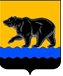 ГЛАВА ГОРОДА НЕФТЕЮГАНСКА постановление14.03.2022											      № 16г.НефтеюганскО межведомственной комиссии по обследованию мест массового пребывания людей, расположенных в пределах территории города НефтеюганскаВ соответствии с Федеральным законом от 06.10.2003 № 131-ФЗ           «Об общих принципах организации местного самоуправления в Российской Федерации», Постановлением Правительства Российской Федерации от 25.03.2015 № 272 «Об утверждении требований к антитеррористической защищенности мест массового пребывания людей и объектов (территорий), подлежащих обязательной охране войсками национальной гвардии Российской Федерации, и форм паспортов безопасности таких мест и объектов (территорий)», Уставом города Нефтеюганска постановляю:1.Утвердить:1.1.Положение о межведомственной комиссии по обследованию мест массового пребывания людей, расположенных в пределах территории города Нефтеюганска, согласно приложению 1 к постановлению.1.2.Состав межведомственной комиссии по обследованию мест массового пребывания людей, расположенных в пределах территории города Нефтеюганска, согласно приложению 2 к постановлению.1.3.Форму акта обследования и категорирования места массового пребывания людей, согласно приложению 3  к постановлению.1.4.Форму акта контроля за выполнением требований к антитеррористической защищенности мест массового пребывания людей согласно приложению 4  к постановлению.2.Признать утратившими силу постановления главы города Нефтеюганска:-от 26.04.2017 № 28-п «О межведомственной комиссии по обследованию мест массового пребывания людей, расположенных в пределах территории города Нефтеюганска»;-от 27.03.2018 № 20 «О внесении изменений в постановление главы города Нефтеюганска от 26.04.2017 № 28 «О межведомственной комиссии по обследованию мест массового пребывания людей, расположенных в пределах территории города Нефтеюганска»;-от 29.03.2019 № 30 «О внесении изменений в постановление главы города Нефтеюганска от 26.04.2017 № 28 «О межведомственной комиссии по обследованию мест массового пребывания людей, расположенных в пределах территории города Нефтеюганска»;-от 07.05.2020 № 25 «О внесении изменения в постановление главы города Нефтеюганска от 26.04.2017 № 28 «О межведомственной комиссии по обследованию мест массового пребывания людей, расположенных в пределах территории города Нефтеюганска»;-от 07.04.2021 № 18 «О внесении изменений в постановление главы города Нефтеюганска от 26.04.2017 № 28 «О межведомственной комиссии по обследованию мест массового пребывания людей, расположенных в пределах территории города Нефтеюганска».3.Департаменту по делам администрации города (Белякова С.В.) разместить постановление на официальном сайте органов местного самоуправления города Нефтеюганска в сети Интернет.4.Контроль исполнения постановления оставляю за собой.Исполняющий обязанностиглавы города Нефтеюганска 							  П.В.ГусенковПриложение 1 к постановлениюглавы города от 14.03.2022 № 16Положениео межведомственной комиссии по обследованию мест массового пребывания людей, расположенных в пределах территории города Нефтеюганска1.Общие положения1.1.Межведомственная комиссия по обследованию мест массового пребывания людей расположенных в пределах территории города Нефтеюганска (далее - комиссия), является постоянно действующим координационным органом, созданным с целью организации проведения категорирования мест массового пребывания людей для установления дифференцированных требований к обеспечению их безопасности с учётом степени потенциальной опасности и угрозы совершения в местах массового пребывания людей террористических актов и их возможных последствий.1.2.Комиссия в своей деятельности руководствуется Конституцией Российской Федерации, федеральными конституционными законами, федеральными законами и иными нормативными правовыми актами Российской Федерации, законами и иными нормативными правовыми актами Ханты-Мансийского автономного округа - Югры, Уставом города Нефтеюганска, настоящим Положением о межведомственной комиссии по обследованию мест массового пребывания людей, расположенных в пределах территории города Нефтеюганска, (далее - Положение) и иными муниципальными правовыми актами города Нефтеюганска.1.3.Комиссия осуществляет свою деятельность во взаимодействии с представителями Регионального управления Федеральной службы безопасности России по Тюменской области, Отдела Министерства внутренних дел России по городу Нефтеюганску, Нефтеюганского Межмуниципального отдела вневедомственной охраны филиала Федерального государственного казенного учреждения «Управление вневедомственной охраны войск национальной гвардии Российской Федерации по Ханты-Мансийскому автономному округу - Югре», Главного управления Министерства  Российской Федерации по делам гражданской обороны, чрезвычайным ситуациям и ликвидации последствий стихийных бедствий по Ханты-Мансийскому автономному округу - Югре, Антитеррористической комиссии города Нефтеюганска, собственником места массового пребывания людей или лицом, использующим место массового пребывания людей на ином законном основании (далее - правообладатель места массового пребывания людей), с представителями собственников объектов, которые располагаются в границах места массового пребывания людей либо в непосредственной близости к нему.2.Задачи комиссии2.1.Основные задачи комиссии:2.1.1.Проведение обследования, категорирования мест массового пребывания людей в целях установления дифференцированных требований к обеспечению их безопасности с учетом степени потенциальной опасности и угрозы совершения в местах массового пребывания людей террористических актов и их возможных последствий. Организация мероприятий по составлению паспорта безопасности мест массового пребывания людей.2.1.2.Разработка предложений по принятию мер, направленных на профилактику, выявление и последующее устранение причин и условий по вопросам обеспечения антитеррористической защищенности мест массового пребывания людей в пределах территории города Нефтеюганска.2.1.3.Осуществление контроля за соблюдением требований к обеспечению антитеррористической защищенности мест массового пребывания людей.3.Права комиссии3.1.Для осуществления своих задач комиссия имеет право:3.1.1.Проводить обследования и категорирование мест массового пребывания людей.3.1.2.Составлять акты контроля за выполнением требований к антитеррористической защищенности мест массового пребывания людей. 3.1.3.Принимать в пределах своей компетенции решения, касающиеся организационных мероприятий по антитеррористической защищенности мест массового пребывания людей, расположенных в пределах территории города Нефтеюганска.3.1.4.Проводить анализ состояния антитеррористической защищенности объектов, вошедших в перечень мест массового пребывания людей, расположенных в пределах территории города Нефтеюганска.3.1.5.Осуществлять плановые и внеплановые проверки выполнения требований к антитеррористической защищенности мест массового пребывания людей.       	3.1.6.Вносить в Антитеррористическую комиссию города Нефтеюганска предложения о заслушивании на заседаниях представителей заинтересованных территориальных органов федеральных органов исполнительной власти, учреждений,  предприятий, организаций, независимо от ведомственной принадлежности и организационно-правовых форм, вошедших в перечень мест  массового пребывания людей, по вопросам обеспечения антитеррористической защищенности.3.1.7.Запрашивать и получать в установленном порядке необходимые материалы и информацию от территориальных органов федеральных органов исполнительной власти, исполнительных органов государственной власти Ханты-Мансийского автономного округа - Югры, органов местного самоуправления, общественных объединений, организаций (независимо от форм собственности) и должностных лиц.4.Организация деятельности комиссии4.1.Создание комиссии и утверждение ее состава осуществляется правовым актом главы города Нефтеюганска.4.2.Комиссия формируется в составе председателя, заместителя председателя и членов комиссии. В состав комиссии входят представители Регионального управления Федеральной службы безопасности России по Тюменской области, Отдела Министерства внутренних дел России по городу Нефтеюганску, Нефтеюганского Межмуниципального отдела вневедомственной охраны филиала Федерального государственного казенного учреждения «Управление вневедомственной охраны войск национальной гвардии Российской Федерации по Ханты-Мансийскому автономному округу - Югре», Главного управления Министерства  Российской Федерации по делам гражданской обороны, чрезвычайным ситуациям и ликвидации последствий стихийных бедствий по Ханты-Мансийскому автономному округу - Югре, Антитеррористической комиссии города Нефтеюганска. К работе комиссии привлекаются правообладатели места массового пребывания людей, в отношении которых проводятся мероприятия по антитеррористической защищенности места массового пребывания людей.4.3.Комиссию возглавляет председатель комиссии, в его отсутствие полномочия председателя комиссии осуществляет заместитель председателя комиссии.4.4.При наличии разногласий между членами комиссии по вопросам категорирования места массового пребывания людей решение принимается в ходе согласительного совещания большинством голосов членов комиссии с решающим голосом председателя комиссии. 4.5.Обследование, категорирование, составление паспорта безопасности мест массового пребывания людей, осуществление контроля за выполнением требований к антитеррористической защищенности проводится в соответствии с Постановлением Правительства Российской Федерации от 25.03.2015 № 272 «Об утверждении требований к антитеррористической защищенности мест массового пребывания людей и объектов (территорий), подлежащих обязательной охране войсками национальной гвардии Российской Федерации, и форм паспортов безопасности таких мест и объектов (территорий)».4.6.Результаты работы комиссии в 10-дневный срок оформляются актом обследования и категорирования места массового пребывания людей.4.7.Акт обследования и категорирования  составляется в 6 экземплярах, подписывается всеми членами комиссии и является неотъемлемой частью паспорта безопасности места массового пребывания людей (далее - паспорт безопасности).4.8.На каждое место массового пребывания людей после проведения его обследования и категорирования правообладателем места массового пребывания людей составляется паспорт безопасности места массового пребывания людей в 6 экземплярах, который согласовывается с 5 отделением Службы Ханты-Мансийского автономного округа - Югры регионального управления Федеральной службы безопасности по Тюменской области, Отделом Министерства внутренних дел России по городу Нефтеюганску, Нефтеюганским Межмуниципальным отделом вневедомственной охраны филиала Федерального государственного казенного учреждения «Управление вневедомственной охраны войск национальной гвардии Российской Федерации по Ханты-Мансийскому автономному округу - Югре», Главным управлением Министерства  Российской Федерации по делам гражданской обороны, чрезвычайным ситуациям и ликвидации последствий стихийных бедствий по Ханты-Мансийскому автономному округу - Югре и утверждается главой города Нефтеюганска.4.9.Организационное и материально-техническое обеспечение деятельности комиссии осуществляет отдел по профилактике правонарушений и связям с правоохранительными органами администрации города Нефтеюганска.Приложение 2к постановлению главы города         от 14.03.2022 № 16Состав межведомственной комиссиипо обследованию и категорированию мест массового пребывания людей, расположенных в пределах территории города НефтеюганскаПредседатель комиссии:-руководитель Аппарата Антитеррористической комиссии города Нефтеюганска. Члены рабочей группы:      -правообладатель места массового пребывания людей; -представитель Регионального Управления Федеральной службы безопасности Российской Федерации по Тюменской области;-представитель Управления Министерства внутренних дел России по Ханты-Мансийскому автономному округу - Югре;-представитель Нефтеюганского межмуниципального отдела вневедомственной охраны Управления вневедомственной охраны войск национальной гвардии России по Ханты-Мансийскому автономному округу – Югре;-представитель Главного Управления МЧС России по Ханты-Мансийскому автономному округу – Югре.Приложение 3к постановлению главы городаот 14.03.2022 № 16Для служебного пользования                          (по заполнению)АКТобследования и категорирования места массового пребывания людей«__» __________20___ г.                                                                     г.НефтеюганскКомиссия в составе:- представителя обследуемого места массового пребывания людей: _________________________________________________________________________                                                                                                                                                                                                                                                                                                                                                                                                                                                                                                                                         (Ф.И.О., должность)- председателя комиссии:_________________________________________                                                                              (Ф.И.О.. должность)-представителя Нефтеюганского МОВО:____________________________                                                                                   (Ф.И.О.. должность)-представителя РУ ФСБ России по Тюменской области:____________________________________________________________________                                                                                          (Ф.И.О.. должность)-представителя ГУ МЧС России по Ханты-Мансийскому автономному округу - Югре: ______________________________________________________                                                                                         (Ф.И.О.. должность)-представителя ОМВД России по городу Нефтеюганску: __________________________________________________________________________________                                                                                             (Ф.И.О., должность)                       Наименование места массового пребывания людей: ____________________________________________________________________________________________Адрес расположения места массового пребывания людей:______________________________________________________________________________________                                                                                          (фактический адрес, телефон)1.Место массового пребывания людей включено в «Перечень мест массового пребывания людей, расположенных на территории города Нефтеюганска» по состоянию на 15.02.2022. К месту массового пребывания людей предъявляются требования Постановления Правительства РФ от 25.03.2015 № 272 «Об утверждении требований к антитеррористической защищенности мест массового пребывания людей и объектов (территорий), подлежащих обязательной охране войсками национальной гвардии Российской Федерации, и форм паспортов безопасности таких мест и объектов (территорий)».Правообладатель места массового пребывания людей: _________________________________________________________________________________________Наличие паспорта безопасности: ________________________________________(указать наличие (отсутствие) паспорта, дату утверждения паспорта, в соответствии с каким нормативным документом разработан)2.Степень угрозы совершения террористического акта в месте массового пребывания людей:2.1.Данные о совершенных и предотвращенных террористических актах на территории Ханты-Мансийского автономного округа - Югры,  последствия совершения террористического акта в месте массового пребывания людей:______________________________________________________________;2.2.Прогнозные показатели о количестве людей, которые могут погибнуть или получить вред здоровью человек: ___________________________________;2.3.Расчет количества людей на основании мониторинга одновременного передвижения людей на территории места массового пребывания в течение        3 дней, включая рабочие и выходные дни: ____________________________________________________________________.2.4.Критические элементы в месте массового пребывания людей, совершение террористического акта на которых может привести к прекращению функционирования места массового пребывания людей в целом, его повреждению или аварии на нем_____________________________________________________________________________________________________________________________________________________________________________3.Меры по обеспечению безопасного функционирования в месте массового пребывания людей:3.1.Оборудование системой видеонаблюдения (п.23а):_________________3.2.Оборудование системой оповещения и управления эвакуацией (п.23.б):_____________________________________________________________3.3.Архивирование и хранение данных (п.30):________________________3.4.Оборудование системой освещения (п.23.в):______________________3.5.Обеспечение информационной безопасности (п.21ж):__________________________________________________________________________________3.6.Оборудование информационными стендами (п.29): ________________	3.7.Обеспечение физической охраны объекта:______________________4.Месту массового пребывания людей присвоена ________категория.5.Вывод об эффективности существующей антитеррористической защищенности места массового пребывания людей: ___________________________________________________________________________________________________________________________________________________________________________________________________________________________________6.Перечень необходимых мероприятий по обеспечению антитеррористической защищенности в месте массового пребывания людей с учетом категории места массового пребывания людей, а также сроки осуществления указанных мероприятий с учетом объема планируемых работ и планирования финансирования мероприятий: _________________________________________________________________________________________________________________________________________________________________________________________________________________________________________Председатель комиссии:   «___» __________ 20__ год            _______________/_____________________                                                                                               (подпись)                                   (расшифровка)Члены комиссии:1. «___» __________ 20__ год           _______________/______________________                                                                                                (подпись)                                  (расшифровка)2. «___» __________ 20__ год           _______________/______________________                                                                                                (подпись)                                  (расшифровка)3. «___» __________ 20__ год           _______________/______________________                                                                                                (подпись)                                  (расшифровка)4. «___» __________ 20__ год           _______________/______________________                                                                                                (подпись)                                  (расшифровка)5. «___» __________ 20__ год           _______________/______________________                                                                                                (подпись)                                  (расшифровка)Приложение 4к постановлениюглавы города от 14.03.2022 № 16Актконтроля за выполнением требований к антитеррористической защищенности мест массового пребывания людей «__» __________20___г.                                                                     г.НефтеюганскКомиссия в составе:- представителя обследуемого места массового пребывания людей: _________________________________________________________________________                                                                                                                                                                                                                                                                                                                                                                                                                                                                                                                                         (Ф.И.О., должность)- председателя комиссии:_________________________________________                                                                              (Ф.И.О. должность)-представителя Нефтеюганского МОВО:____________________________                                                                                   (Ф.И.О. должность)-представителя РУ ФСБ России по Тюменской области:_______________________________________________________________                                                                                          (Ф.И.О. должность)-представителя ГУ МЧС России по Ханты-Мансийскому автономному округу - Югре: ____________________________________________________________________                                                                                         (Ф.И.О.. должность)-представителя ОМВД России по городу Нефтеюганску: __________________________________________________________________________________                                                                                             (Ф.И.О., должность)                       Наименование места массового пребывания людей: ____________________________________________________________________________________________Адрес расположения места массового пребывания людей:______________________________________________________________________________________                                                                                          (фактический адрес, телефон)1.Место массового пребывания людей включено в «Перечень мест массового пребывания людей, расположенных на территории города Нефтеюганска» по состоянию на __________. К месту массового пребывания людей предъявляются требования Постановления Правительства РФ от 25.03.2015 № 272 «Об утверждении требований к антитеррористической защищенности мест массового пребывания людей и объектов (территорий), подлежащих обязательной охране войсками национальной гвардии Российской Федерации, и форм паспортов безопасности таких мест и объектов (территорий)».Собственник места массового пребывания людей: _________________________Наличие паспорта безопасности: ________________________________________(указать наличие (отсутствие) паспорта, дату утверждения паспорта, в соответствии с каким нормативным документом разработан)Категория места массового пребывания людей:____________________________2.Меры по обеспечению безопасного функционирования в месте массового пребывания людей:2.1.Оборудование системой видеонаблюдения (п.23а):_________________2.2.Оборудование системой оповещения и управления эвакуацией (п.23.б):_____________________________________________________________2.3.Архивирование и хранение данных (п.30):________________________2.4.Оборудование системой освещения (п.23.в):______________________2.5.Обеспечение информационной безопасности (п.21ж):__________________________________________________________________________________2.6.Оборудование информационными стендами (п.29): ________________	2.7.Обеспечение физической охраны объекта:______________________3.Перечень недостатков, выявленных в ходе контроля за выполнением требований к антитеррористической защищенности мест массового пребывания людей ______________________________________________________________________________________________________________________________________________________________________________________________________4.Предложения по совершенствованию мероприятий по обеспечению антитеррористической защищенности места массового пребывания людей с учетом категории места массового пребывания людей: _________________________________________________________________________________________________________________________________________________________________________________________________________________________________Председатель комиссии:   «___» __________ 20__ год            _______________/_____________________                                                                                               (подпись)                                   (расшифровка)Члены комиссии:1. «___» __________ 20__ год           _______________/______________________                                                                                                (подпись)                                  (расшифровка)2. «___» __________ 20__ год           _______________/______________________                                                                                                (подпись)                                  (расшифровка)3. «___» __________ 20__ год           _______________/______________________                                                                                                (подпись)                                  (расшифровка)4. «___» __________ 20__ год           _______________/______________________                                                                                                (подпись)                                  (расшифровка)5. «___» __________ 20__ год           _______________/______________________                                                                                                (подпись)                                  (расшифровка)С актом обследования ознакомлен:Руководитель организации________________________________________________________________________________(должность) (подпись, фамилия, инициалы)Согласованиепроекта постановления главы города  «О межведомственной комиссии по обследованию мест массового пребывания людей, расположенных в пределах территории города Нефтеюганска»1.Визы:Временно исполняющий обязанностидиректора департамента по делам администрации						С.В.БеляковаНачальник юридическо-правового управления							И.Н.ИванчиковаНачальник отдела по профилактике правонарушенийи связям с правоохранительными органамиадминистрации города                                                                С.В.Мамаева2.Проект разработан: главным специалистом отдела по профилактике правонарушений и связям с правоохранительными органами Е.В.Васильевой.Телефон: 23 84 48.3.Примечание (замечания):4.Рассылка:Отдел по профилактике правонарушений и связям с правоохранительными органамиИАО ДДА.